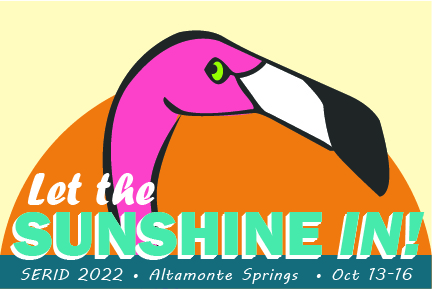 Invitation to supportThe 2022 Southeast Regional Institute on Deafness (SERID) will be held in person at the Hilton Orlando/Altamonte Springs in Altamonte Springs, FL from Oct 13-16. SERID supports training in vocational rehabilitation, education and mental health for professionals who assist Deaf, Hard of Hearing and DeafBlind. Working together, we learn, share and network new and creative ways to support individuals who are Deaf, Hard of Hearing and DeafBlind.  SERID is a non-profit organization. We invite your support.  Please review the sponsorship information provided here and support SERID today.SPONSORSHIP: GENERAL INFORMATIONSERID is offering five levels of sponsorship and exhibition.SERID also accepts donations outside of the set sponsorship levels.All sponsorships, exhibitions, and events will be held onsite at the Hilton hotel.Exhibitors will be responsible for the set up and break down of their materials.Want to become a sponsor or exhibitor? Please see the sponsorship levels below.SPONSORSHIP LEVELSHOW TO BECOME A SPONSOR OR EXHIBITORIf you would like to donate funds at any level or set up an exhibition, please send an email to the SERID contact person listed below. Include the following information:Organization NamePoint of ContactLevel of Sponsorship/Contribution/Exhibition Communication Access Needs (e.g. sign language interpreter)Once we receive your email, we will contact you with more details on advertisements, payment, and exhibition. Send all sponsorship and exhibitor inquiries to Drew Wann at info@serid.org. We encourage you to complete and send this information no later than August 15. THANKS FOR ALL YOUR SUPPORT! LEVELBENEFITSDiamond: $10,000Full page advertisement in program book Exhibition boothThree complimentary conference registrationsOpportunity to speak for five minutes during general session and ten minutes during at banquetOpportunity to display a video advertisement Complimentary 1 hour workshop to your staff on any aspect of VR servicesNaming rights to a conference room (“sponsored by”)Platinum: $5,000Half page advertisement in program book Exhibition boothTwo complimentary conference registrationsOpportunity to speak for five minutes during general sessionOpportunity to display a video advertisement Complimentary 1 hour workshop to your staff on any aspect of VR servicesGold: $1,000Quarter page advertisement in program book Exhibition boothOne complimentary conference registrationsOpportunity to display a video advertisement Silver: $500Business card size advertisement in program book Exhibition boothNon-profit organizations: $300Business card size advertisement in program book Exhibition boothFriends of SERID: $250Business card size advertisement in program book Deaf artisans/entrepreneurs: $250Business card size advertisement in program book Exhibition boothNote: In addition to the levels detailed here, SERID will accept contributions of any amount. We welcome whatever funds you are able to donate to the event. Note: In addition to the levels detailed here, SERID will accept contributions of any amount. We welcome whatever funds you are able to donate to the event. 